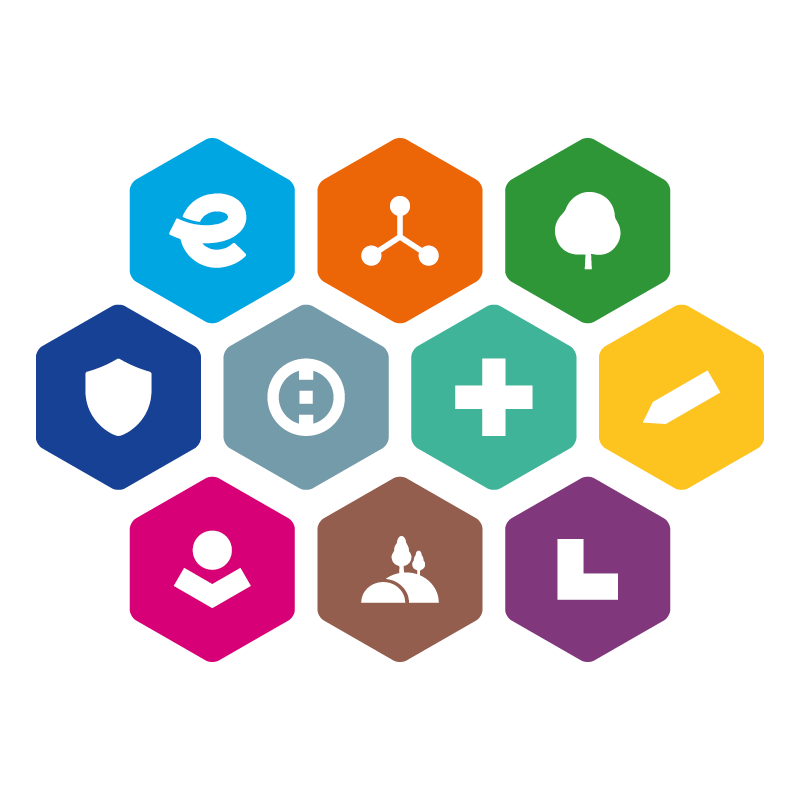 INTEGROVANÝ REGIONÁLNÍ OPERAČNÍ PROGRAM 
2021–2027Šablona projektového záměru pro programový rámec iropmas Regionu pOODŘÍ, Z.S.5. výzva mas rEGIONU pOODŘÍ, Z.S. – irop – sociální služby Příloha č. 1 – Šablona projektového záměruVýzva č. 5 k předkládání záměrů v rámci Integrovaného regionálního operačního programu„MAS Regionu Poodří, z.s. – IROP – Sociální služby“Vazba na výzvu ŘO IROP č. 49Informace:Žadatel musí vyplnit všechny požadované údaje.V rámci MAS bude nejprve ze strany kanceláře MAS Regionu Poodří, z.s. provedena administrativní kontrola. Následuje věcné hodnocení prováděné Výběrovou komisí. Poté Výbor spolku vybere projektové záměry, kterým bude vydáno Vyjádření o souladu se SCLLD MAS Regionu Poodří, z.s.. Toto vyjádření je povinnou součástí žádosti o podporu, kterou nositelé vybraných projektových záměrů následně zpracují v MS21+.Postup hodnocení projektových záměrů je uveden ve Interních postupech MAS Regionu Poodří, z.s. IROP – Příjem a hodnocení projektových záměrů, opatření proti střetu zájmů. Interní postupy jsou zveřejněny zde: www.masrp.cz/obdobi-2021-2027/irop Po výběru projektových záměrů ze strany MAS následuje podání žádosti o podporu do výzvy č. 49 IROP, a to prostřednictvím MS21+. Hodnocení žádostí o podporu je v kompetenci Centra pro regionální rozvoj (CRR). Věcná způsobilost je definována v Obecných a Specifických pravidlech pro žadatele a příjemce výzvy č. 49 IROP (vždy v aktuálním znění).Obecná a Specifická pravidla pro žadatele pro výzvu ŘO IROP jsou uvedena zde: https://irop.mmr.cz/cs/vyzvy-2021-2027/vyzvy/49vyzvairopZáměr ve formátu .pdf opatřený elektronickým podpisem osoby (osob) jednající jménem žadatele (nebo osob zmocněných na základě plné moci) a relevantní přílohy je nutné zaslat na e-mail: novak@masrp.czPřed odevzdáním smažte tuto první stranu s informacemi. Další informace k věcnému hodnocení:Verifikace projektového záměru:Podpisem žadatel potvrzuje, že se seznámil s pravidly nadřazené výzvy IROP a že předkládaný záměr je s těmito pravidly v souladu.NÁZEV PROJEKTOVÉHO ZÁMĚRU doplňtedoplňtedoplňtedoplňtedoplňtedoplňteZAŘAZENÍ PROJEKTOVÉHO ZÁMĚRU DO INTEGROVANÉ STRATEGIE oficiální název MASoficiální název MASMAS Regionu Poodří, z.s.MAS Regionu Poodří, z.s.MAS Regionu Poodří, z.s.MAS Regionu Poodří, z.s.ZAŘAZENÍ PROJEKTOVÉHO ZÁMĚRU DO INTEGROVANÉ STRATEGIE číslo a název opatření PR IROP číslo a název opatření PR IROP  5.1 5.1 5.1 5.1ZAŘAZENÍ PROJEKTOVÉHO ZÁMĚRU DO INTEGROVANÉ STRATEGIE číslo a název výzvy ŘO IROPčíslo a název výzvy ŘO IROP 49. výzva IROP – SOCIÁLNÍ SLUŽBY– SC 5.1 (CLLD) 49. výzva IROP – SOCIÁLNÍ SLUŽBY– SC 5.1 (CLLD) 49. výzva IROP – SOCIÁLNÍ SLUŽBY– SC 5.1 (CLLD) 49. výzva IROP – SOCIÁLNÍ SLUŽBY– SC 5.1 (CLLD)ZAŘAZENÍ PROJEKTOVÉHO ZÁMĚRU DO INTEGROVANÉ STRATEGIE číslo a název výzvy MASčíslo a název výzvy MAS Výzva č. 5 MAS Regionu Poodří, z.s. – IROP – Sociální služby Výzva č. 5 MAS Regionu Poodří, z.s. – IROP – Sociální služby Výzva č. 5 MAS Regionu Poodří, z.s. – IROP – Sociální služby Výzva č. 5 MAS Regionu Poodří, z.s. – IROP – Sociální službyIDENTIFIKACE ŽADATELEúplný název žadateleúplný název žadateledoplňtedoplňtedoplňtedoplňteIDENTIFIKACE ŽADATELEsídlo žadatele 
(ulice č. p./č. o., obec, psč)sídlo žadatele 
(ulice č. p./č. o., obec, psč)doplňtedoplňtedoplňtedoplňteIDENTIFIKACE ŽADATELEIČO/DIČIČO/DIČdoplňtedoplňtedoplňtedoplňteIDENTIFIKACE ŽADATELEprávní formaprávní formadoplňtedoplňtedoplňtedoplňteIDENTIFIKACE ŽADATELEstatutární zástupce žadatele
(jméno, příjmení, tel., e-mail)statutární zástupce žadatele
(jméno, příjmení, tel., e-mail)doplňtedoplňtedoplňtedoplňteIDENTIFIKACE ŽADATELEkontaktní osoba 
(jméno, příjmení, tel., e-mail)kontaktní osoba 
(jméno, příjmení, tel., e-mail)doplňtedoplňtedoplňtedoplňteINFORMACE O PROJEKTOVÉHO ZÁMĚRUpopis projektového záměru a podporované aktivity projektového záměrupopis projektového záměru a podporované aktivity projektového záměruStručně popište Váš projektový záměr a aktivity, které mají být v rámci projektového záměru realizovány.Stručně popište Váš projektový záměr a aktivity, které mají být v rámci projektového záměru realizovány.Stručně popište Váš projektový záměr a aktivity, které mají být v rámci projektového záměru realizovány.Stručně popište Váš projektový záměr a aktivity, které mají být v rámci projektového záměru realizovány.INFORMACE O PROJEKTOVÉHO ZÁMĚRUcíle projektového záměrucíle projektového záměru Stručně popište, jaké jsou stanovené cíle projektového záměru. Stručně popište, jaké jsou stanovené cíle projektového záměru. Stručně popište, jaké jsou stanovené cíle projektového záměru. Stručně popište, jaké jsou stanovené cíle projektového záměru.INFORMACE O PROJEKTOVÉHO ZÁMĚRUzdůvodnění potřebnosti projektového záměru a popis stávajícího stavu zdůvodnění potřebnosti projektového záměru a popis stávajícího stavu  Zdůvodněte potřebnost projektového záměru, popište stávající stav. Zdůvodněte potřebnost projektového záměru, popište stávající stav. Zdůvodněte potřebnost projektového záměru, popište stávající stav. Zdůvodněte potřebnost projektového záměru, popište stávající stav.INFORMACE O PROJEKTOVÉHO ZÁMĚRUmísto realizace projektového záměru místo realizace projektového záměru  Uveďte místo realizace projektového záměru (adresa, identifikace pozemků apod.) Uveďte místo realizace projektového záměru (adresa, identifikace pozemků apod.) Uveďte místo realizace projektového záměru (adresa, identifikace pozemků apod.) Uveďte místo realizace projektového záměru (adresa, identifikace pozemků apod.)INFORMACE O PROJEKTOVÉHO ZÁMĚRUpřipravenost projektového záměru připravenost projektového záměru Stručně uveďte stav připravenosti projektového záměru, jaké dokumenty potřebné k realizaci projektového záměru má žadatel k dispozici, např. prováděcí studie, podklady pro hodnocení, analýza nákladů a výnosu, stavební povolení atd.Stručně uveďte stav připravenosti projektového záměru, jaké dokumenty potřebné k realizaci projektového záměru má žadatel k dispozici, např. prováděcí studie, podklady pro hodnocení, analýza nákladů a výnosu, stavební povolení atd.Stručně uveďte stav připravenosti projektového záměru, jaké dokumenty potřebné k realizaci projektového záměru má žadatel k dispozici, např. prováděcí studie, podklady pro hodnocení, analýza nákladů a výnosu, stavební povolení atd.Stručně uveďte stav připravenosti projektového záměru, jaké dokumenty potřebné k realizaci projektového záměru má žadatel k dispozici, např. prováděcí studie, podklady pro hodnocení, analýza nákladů a výnosu, stavební povolení atd.INFORMACE O PROJEKTOVÉHO ZÁMĚRUpředpokládané datum podání žádosti o podporu do výzvy ŘOpředpokládané datum podání žádosti o podporu do výzvy ŘOUveďte ve formě (dd.mm.rrrr). Počítejte, že věcné hodnocení záměru ze strany MAS může trvat přibližně 3 měsíce. Uvažujte, že vyjádření o souladu záměru se SCLLD MAS Regionu Poodří, z.s. je vydáváno na 30 kalendářních dnů.Uveďte ve formě (dd.mm.rrrr). Počítejte, že věcné hodnocení záměru ze strany MAS může trvat přibližně 3 měsíce. Uvažujte, že vyjádření o souladu záměru se SCLLD MAS Regionu Poodří, z.s. je vydáváno na 30 kalendářních dnů.Uveďte ve formě (dd.mm.rrrr). Počítejte, že věcné hodnocení záměru ze strany MAS může trvat přibližně 3 měsíce. Uvažujte, že vyjádření o souladu záměru se SCLLD MAS Regionu Poodří, z.s. je vydáváno na 30 kalendářních dnů.Uveďte ve formě (dd.mm.rrrr). Počítejte, že věcné hodnocení záměru ze strany MAS může trvat přibližně 3 měsíce. Uvažujte, že vyjádření o souladu záměru se SCLLD MAS Regionu Poodří, z.s. je vydáváno na 30 kalendářních dnů.INFORMACE O PROJEKTOVÉHO ZÁMĚRUpředpokládané datum zahájení fyzické realizace projektového záměru (měsíc/rok)předpokládané datum zahájení fyzické realizace projektového záměru (měsíc/rok) Uveďte ve formě (dd.mm.rrrr). Realizace projektového záměru může být zahájena před podáním žádosti o podporu, nejdříve však 1. 1. 2021. Uveďte ve formě (dd.mm.rrrr). Realizace projektového záměru může být zahájena před podáním žádosti o podporu, nejdříve však 1. 1. 2021. Uveďte ve formě (dd.mm.rrrr). Realizace projektového záměru může být zahájena před podáním žádosti o podporu, nejdříve však 1. 1. 2021. Uveďte ve formě (dd.mm.rrrr). Realizace projektového záměru může být zahájena před podáním žádosti o podporu, nejdříve však 1. 1. 2021.INFORMACE O PROJEKTOVÉHO ZÁMĚRUpředpokládané datum ukončení fyzické realizace projektového záměru (měsíc/rok)předpokládané datum ukončení fyzické realizace projektového záměru (měsíc/rok)Uveďte ve formě (dd.mm.rrrr). Realizace projektového záměru nesmí být ukončena před podáním žádosti o podporu (plné žádosti o podporu do MS21+). Nejzazší datum pro ukončení fyzické realizace projektového záměru je 30.4.2025.Uveďte ve formě (dd.mm.rrrr). Realizace projektového záměru nesmí být ukončena před podáním žádosti o podporu (plné žádosti o podporu do MS21+). Nejzazší datum pro ukončení fyzické realizace projektového záměru je 30.4.2025.Uveďte ve formě (dd.mm.rrrr). Realizace projektového záměru nesmí být ukončena před podáním žádosti o podporu (plné žádosti o podporu do MS21+). Nejzazší datum pro ukončení fyzické realizace projektového záměru je 30.4.2025.Uveďte ve formě (dd.mm.rrrr). Realizace projektového záměru nesmí být ukončena před podáním žádosti o podporu (plné žádosti o podporu do MS21+). Nejzazší datum pro ukončení fyzické realizace projektového záměru je 30.4.2025.INFORMACE O PROJEKTOVÉHO ZÁMĚRUvazba projektového záměru na projekty žadatele financované z dalších dotačních zdrojů vazba projektového záměru na projekty žadatele financované z dalších dotačních zdrojů Uveďte vazbu na další projekty, pokud je to relevantní.Uveďte vazbu na další projekty, pokud je to relevantní.Uveďte vazbu na další projekty, pokud je to relevantní.Uveďte vazbu na další projekty, pokud je to relevantní.INFORMACE O PROJEKTOVÉHO ZÁMĚRUdatum, odkdy je sociální služba poskytována dle výpisu z Registru poskytovatelů sociálních služebdatum, odkdy je sociální služba poskytována dle výpisu z Registru poskytovatelů sociálních služebUveďte datum, odkdy je sociální služba poskytována dle výpisu z Registru poskytovatelů sociálních služeb + doložit povinnou přílohu č.9 výzvy MASUveďte datum, odkdy je sociální služba poskytována dle výpisu z Registru poskytovatelů sociálních služeb + doložit povinnou přílohu č.9 výzvy MASUveďte datum, odkdy je sociální služba poskytována dle výpisu z Registru poskytovatelů sociálních služeb + doložit povinnou přílohu č.9 výzvy MASUveďte datum, odkdy je sociální služba poskytována dle výpisu z Registru poskytovatelů sociálních služeb + doložit povinnou přílohu č.9 výzvy MASINFORMACE O PROJEKTOVÉHO ZÁMĚRUdopad projektového záměru na územídopad projektového záměru na územíUveďte obce (místní části), které budou využívat výstupy projektového záměru + doložit přílohu č.4 výzvy MAS - Situační schéma – dopad projektového záměru na územíUveďte obce (místní části), které budou využívat výstupy projektového záměru + doložit přílohu č.4 výzvy MAS - Situační schéma – dopad projektového záměru na územíUveďte obce (místní části), které budou využívat výstupy projektového záměru + doložit přílohu č.4 výzvy MAS - Situační schéma – dopad projektového záměru na územíUveďte obce (místní části), které budou využívat výstupy projektového záměru + doložit přílohu č.4 výzvy MAS - Situační schéma – dopad projektového záměru na územíFINANCOVÁNÍ PROJEKTU (v Kč)celkové výdaje projektového záměrucelkové výdaje projektového záměruUveďte celkové výdaje projektového záměruUveďte celkové výdaje projektového záměruUveďte celkové výdaje projektového záměruKčFINANCOVÁNÍ PROJEKTU (v Kč)celkové způsobilé výdaje (CZK)celkové způsobilé výdaje (CZK)Uveďte celkové způsobilé výdaje projektového záměru Uveďte celkové způsobilé výdaje projektového záměru Uveďte celkové způsobilé výdaje projektového záměru KčFINANCOVÁNÍ PROJEKTU (v Kč)podpora – příspěvek unie (CZK)podpora – příspěvek unie (CZK)Dotace je 95 % z celkových způsobilých výdajů (maximum je definováno výzvou)Dotace je 95 % z celkových způsobilých výdajů (maximum je definováno výzvou)Dotace je 95 % z celkových způsobilých výdajů (maximum je definováno výzvou)KčFINANCOVÁNÍ PROJEKTU (v Kč)vlastní zdroje příjemce (CZK)vlastní zdroje příjemce (CZK)Uveďte vlastní zdroje příjemceUveďte vlastní zdroje příjemceUveďte vlastní zdroje příjemceKčFINANCOVÁNÍ PROJEKTU (v Kč)nezpůsobilé výdaje (CZK)nezpůsobilé výdaje (CZK)Uveďte nezpůsobilé výdajeUveďte nezpůsobilé výdajeUveďte nezpůsobilé výdajeKčINDIKÁTORY PROJEKTU Pro aktivitu Infrastruktura sociálních služebPro aktivitu Infrastruktura sociálních služebPro aktivitu Infrastruktura sociálních služebPro aktivitu Infrastruktura sociálních služebPro aktivitu Infrastruktura sociálních služebPro aktivitu Infrastruktura sociálních služebINDIKÁTORY PROJEKTU kódnázev indikátoruměrná jednotka indikátoruvýchozí hodnota indikátorucílová hodnota indikátorucílová hodnota indikátoruINDIKÁTORY PROJEKTU  554 010Počet podpořených zázemí pro služby a sociální práci zázemí doplňtedoplňtedoplňteINDIKÁTORY PROJEKTU  554 101Nová kapacita podpořených zařízení pobytových sociálních služebosoby doplňtedoplňtedoplňteINDIKÁTORY PROJEKTU 554 201Rekonstruovaná či modernizovaná kapacita podpořených pobytových sociálních služebosobydoplňtedoplňtedoplňteINDIKÁTORY PROJEKTU 554 301Nový kapacita podpořených zařízení nepobytových sociálních služebosobydoplňtedoplňtedoplňteINDIKÁTORY PROJEKTU 554 401Rekonstruovaná či modernizovaná kapacita podpořených zařízení nepobytových sociálních služebosobydoplňtedoplňtedoplňteINDIKÁTORY PROJEKTU 554 601Počet uživatelů nových nebo modernizovaných zařízení sociální péče za rokuživatelé/rokdoplňtedoplňtedoplňteINDIKÁTORY PROJEKTU 323 000Snížení konečné spotřeby energie u podpořených subjektůGJ/rokdoplňtedoplňtedoplňteInfrastruktura sociálních služebInfrastruktura sociálních služebProjektový záměr byl projednán s pracovníky MAS Regionu Poodří, z.s. (potvrzuje kancelář MAS) Popište, zda a kdy (datum, pracovník kanceláře MAS Regionu Poodří, z.s.) byl projektový záměr projednán.Seznam přílohPříloha č. 1doplňteSeznam přílohPříloha č. 2doplňteSeznam přílohPříloha č. 3doplňteSeznam přílohPříloha č. 4doplňteSeznam přílohPříloha č. 5doplňteSeznam přílohPříloha č. 6doplňteSeznam přílohPříloha č. 7doplňteSeznam přílohPříloha č. 8doplňteSeznam přílohPříloha č. 9doplňteSeznam přílohPříloha č. 10doplňteSeznam přílohPříloha č. 11doplňteMísto a datum:doplňteJméno a příjmení statutárního zástupce/pověřeného zástupce:doplňtepodpis předkladatele projektového záměru: (elektronický podpis): Elektronicky podepište